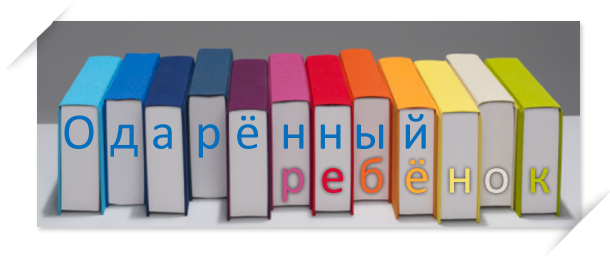 Проявление одаренности у детей дошкольного возраста«Одаренность человека - это маленький росточек, едва проклюнувшийся из земли и требующий к себе огромного внимания. Необходимо холить и лелеять, ухаживать за ним, сделать его благороднее, чтобы он вырос и дал обильный плод». В.А. Сухомлинский. В группе может оказаться ребенок, который будет заметно отличаться от других детей группы. Он задает много вопросов, проявляя интерес к окружающему, как правило, успешен в деятельности, знает больше, чем его сверстники, отвечает на вопросы раньше, чем воспитатель успел их полностью сформулировать; приносит в детский сад новые интересные книги, увлекательно пересказывает их содержание, придумывает необычные истории и сказки, строит удивительные постройки, экспериментирует с предметами, пытаясь понять различные закономерности. С таким ребенком интересно общаться, но он иногда не "удобен" в общей работе с детьми: перебивает, стараясь быстрее дать ответ, задает вопросы, которые ставят Вас в тупик, навязывает свое мнение, мешает воспитателю заниматься с другими. Возможно, что это одаренный ребенок. Одаренность - это высокий уровень развития способностей ребенка, сопровождающийся также значительной познавательной активностью. Способности всегда проявляются в деятельности, следовательно, и одаренность может проявляться и развиваться только в конкретной деятельности. Выполняя ее, ребенок испытывает удовольствие, радость. Чем больше дошкольник занимается этим видом деятельности, тем больше ему хочется это делать, ему интересен не результат, а сам процесс. Больше всего это относится к специальным способностям: музыкальным, изобразительным, математическим и др. Одаренность, также как и способность, может быть общей и специальной. Существует одаренность, которая влияет на успешность во многих видах деятельности, и тогда она может быть названа общей одаренностью. Общую одаренность принято подразделять на умственную и художественную. Умственно одаренные дети способны правильно решать очень разнообразные познавательные задачи. Задача часто решается в уме, легко и быстро. Ребенок может придумать совершенно неожиданный, оригинальный ход решения задачи. Можно выделить особенности, дающие возможность предположить высокий уровень развития способностей, одаренность. Они проявляются в повседневной жизни, в самостоятельных занятиях детей, при выполнении различных заданий дома, в детском саду, в кружке. Эти особенности можно обнаружить, непосредственно наблюдая за ребенком и в беседах с взрослыми, окружающими ребенка. Первая из них - любознательность, познавательная активность, направленная на знакомство с окружающим миром, на понимание этого мира. Познавательные интересы могут проявляться в разных сферах и разных формах. Это и экспериментирование с различными механизмами, стремление разбить и собирать сложные устройства. Или задавание детьми взрослым вопросов, в которых дети пытаются выявить закономерности, лежащие в основе каких-либо наблюдаемых явлений. Однако, постоянные "Почему?" могут иметь разный смысл. Дети иногда задают вопросы, чтобы привлечь внимание взрослого, наладить с ним общение. Одаренный ребенок задает вопрос с познавательной целью, заинтересован в получении обоснованных, неформальных ответов. О наличии познавательных интересов свидетельствует также поведение ребенка на занятиях, направленное на получение новой информации, решение познавательных задач. Однако может оказаться, что содержание занятий неинтересно одаренному ребенку, так как он проявляет интерес к другой сфере окружающего мира или просто знаком с предлагаемым материалом.                Особенностью мышления одаренного ребенка с высоким уровнем развития умственных способностей является логичность и последовательность рассуждений, которая не свойственна большинству детей этого возраста.    Одно из ярких проявлений одаренности в дошкольном возрасте - богатство фантазии. Одаренные дети, как правило, чаще других что-нибудь придумывают, сочиняют. Процесс фантазирования идет легко, взрослому не надо создавать ситуацию, которая провоцировала бы ребенка - он сам охотно сочиняет. Персонажи, о которых идет речь в придуманной истории, чаще всего необычны, нестандартны, фантастичны. Так, если ребенок со средним уровнем развития фантазии, придумывая сказку про зверей, чаще всего говорит о лисе, медведе, волке, зайце, то в сказках одаренного ребенка появляются такие персонажи как Жар-птица, бобер, черепаха, бабочка и т.п. Действия, которые совершают эти герои, тоже необычны, редко встречаются в рассказах и сказках других детей.           Выделяемые обычно родителями и воспитателями в качестве признаков умственной одаренности высокое речевое развитие, запоминание большого количества стихов и сказок, сами по себе о такой одаренности свидетельствовать не могут. Большой объем знаний также часто основывается на хорошей памяти ребенка, а хорошая память, хотя и характерна для многих умственно одаренных детей, однако не является определяющим в их развитии. Часто хорошая механическая память оказывается чисто возрастной характеристикой дошкольников, ее уровень значительно меняется на протяжении дальнейшей жизни ребенка. Знания, приобретенные на основе запоминания, могут усваиваться формально, без достаточного осмысления, и вовсе не сказываться на уровне умственного развития дошкольника. Хороший уровень развития речи также не служит сам по себе достоверным показателем одаренности ребенка. Нужно различать случаи так называемого "вербализма", когда развитая речь является единственным "достижением" ребенка и маскирует недостаточное развитие необходимых для этого возраста наглядно - образного мышления, воображения, слабое владение детскими видами деятельности.         У одаренных детей, особенно это проявляется у детей со специальной одаренностью (в области математики, изобразительной деятельности, музыки и других), могут по-разному проявляться различные познавательные процессы. В деятельности, связанной с одаренностью, дети гораздо лучше запоминают, дольше могут быть внимательными, сосредоточенными, дольше сохраняют работоспособность, легче усваивают материал, чем в других видах деятельности. Часто одаренные дети обладают также рядом сходных личностных черт. Для них характерно упорство в достижении цели, сопровождающееся тем, что ребенок несколько часов подряд может быть поглощен делом, возвращаться к нему в течение нескольких дней, если что-то очень заинтересовало ребенка или его не устраивает результат.       Дети часто обнаруживают обостренное чувство справедливости, возникающее за счет опережающего нравственного развития. Они остро реагируют на несправедливость окружающего мира, предъявляют высокие требования к себе и окружающим.      Часто для них характерны повышенная уязвимость и преувеличенные страхи, они чрезвычайно чувствительны к неречевым сигналам окружающих, таким как взгляд, жест, поза. Одаренным детям свойственен высокий энергетический потенциал: они рано перестают спать днем, активны в течение всего времени пребывания в детском саду.    Умственно одаренных детей, как правило, характеризуют также неравномерность развития: опережение умственного развития по сравнению с эмоционально-личностным. Такое расхождение создает в жизни одаренного ребенка много проблем. Повышенная восприимчивость, чувствительность к окружающему приводит к уязвимости, ранимости психики, не способной адекватно отреагировать на такое количество воздействий. Дети многое воспринимают на свой счет, чувствуют вину, даже когда их ни в чем не обвиняют.       Критичность к себе часто приводит к тому, что ребенок начинает плохо относиться к самому себе, плохо себя оценивает, становится неуверенным. Взрослые не могут понять, почему ребенок с такими большими возможностями так не уверен в себе, чувствителен, раним. Однако часто они сами способствуют этому. Успехи детей со средними, низкими способностями поощряются, их хвалят, замечают их достижения. Успехи же одаренного ребенка считаются чем-то само собой разумеющимся, его не поощряют, боясь перехвалить. И ребенок начинает сомневаться в своих возможностях, считая, что его не отметили, потому что он сделал что-то недостаточно хорошо. Бывают и такие одаренные дети, которые очень высокого мнения о своих возможностях, и взрослые также, чтобы не перехвалить, стараются не отмечать успехи ребенка. Но ребенок нуждается в оценке своих достижений. И поэтому следует давать ему понять, что успехи действительно есть. Но лучше сравнивать результаты деятельности одаренного ребенка не с результатами других детей, а с его собственными прежними достижениями.       Одаренные дети часто находятся в сложных взаимоотношениях с другими детьми группы. Повышенная активность и инициатива ребенка на занятиях, стремление привлечь внимание взрослого, подкрепленное возможностями ответить на вопросы воспитателя раньше других детей, приводит к тому, что другие дети начитают отрицательно относиться к проявлениям одаренного ребенка. Да и сам одаренный ребенок нередко бывает, нетерпелив по отношению к другим детям, часто не может принять то, что предлагают дети, стоящие ниже его в развитии. Он делает им замечания, перебивает, всячески выражает нетерпение, досаду. Следует учить одаренного ребенка принятию окружающих. В общении с одаренным ребенком важно быть особенно терпеливым и не забывать хвалить его, когда он проявляет терпение, дает возможность другим детям и взрослым выразить свою мысль полностью, закончить предложение.        Уже в дошкольном возрасте следует учить одаренных детей стараться не наносить обиды другим детям, постоянно поправляя, уточняя, а иногда и высмеивая их высказывания и поступки. Важно объяснить ребенку, что когда-то лучше подождать с ответом, замечанием, чтобы дать возможность и другим детям проявиться, а не просто все время быть первым и добиваться утверждения своего мнения. Часто родители и воспитатели создают вокруг одаренного ребенка "эффект ореола", ожидая от него высоких результатов буквально во всем. Однако вполне возможно, что способности ребенка высоки только в отдельных сферах. Одаренному дошкольнику полезно сталкиваться с ситуациями, в которых он не блещет, не достигает вершин. Ребенок может принимать участие и получать удовольствие от занятий, в которых он не преуспевает. Следует дать понять ребенку, что неудача - нормальная вещь, случающаяся со всеми. 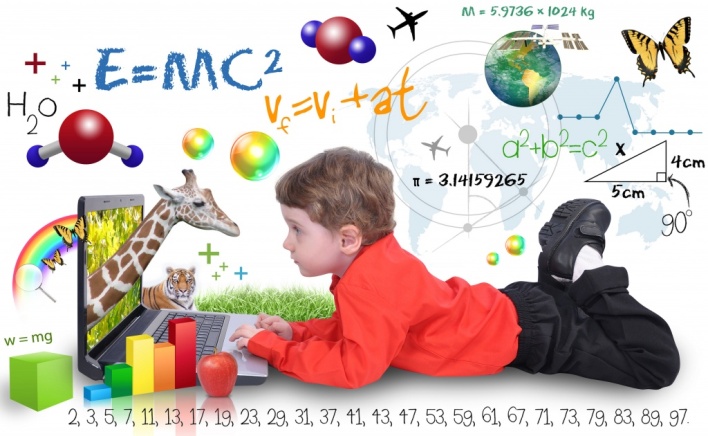 